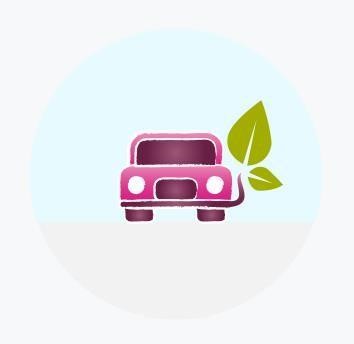 Penryn Campus Car Parking Policy 2021/2022 This Car Parking Policy applies to all employees (including those engaged in short-term or temporary contracts, directly or indirectly) and students of Falmouth University (Falmouth), the University of Exeter (UoE), SU and Falmouth Exeter Plus (FX Plus) as well as all visitors and external individuals and organisations who use the Penryn Campus car parks. This policy comes into force on Wednesday 01st September 2021, and is continuously operational with a chargeable tariff Monday to Friday 08:00 until 18:00, all year round (with the exception of bank holidays).   In accordance with Government Policy, Falmouth, UoE, SU and FX Plus are committed to reducing our reliance on the private car in connection with our operations. To assist this, a green travel plan has been developed which aims to reduce reliance on the car through a number of mechanisms and initiatives aimed at reducing the impact that travel and transport has on the environment.   The continuation of car parking charges and this car parking policy are at the core of this green travel plan. Revenue generated by car parking charges is used to fund green initiatives. The 2016-2021 green travel plan must be ratified with the Cornwall Council on a yearly basis to demonstrate to the Council that we are proactively reducing reliance on car usage.   1.0  Car Parking Management System   1.1 Penryn Campus operates a sustainable, Automated Number Plate Recognition (ANPR) system.   1.2 The main barrier for car park entry is located on the spine road between the Exchange and the Academy for Innovation & Research (AIR). Three lanes operate in this location: ‘in’, ‘out’ and ‘flex’, the ‘flex’ barrier is bi-directional and will switch according to traffic flow at key times during operational hours. It also doubles as a large vehicle lane for deliveries, service vehicles and motor bikes.   1.3 The barriers will rise for all vehicles automatically on entry and all vehicle registration numbers will be recorded by the system. If you are an approved permit holder, (please see Section 3.0) for Eligibility Criteria) the barrier will raise automatically on exit. Permit holders may register up to two vehicles; however the system will only allow one registered vehicle per permit free to	  	  	   exit at any one time when multiple vehicles registered against the same permit have entered the car park. If a second vehicle is to leave on the same day, it must pay the appropriate tariff before leaving the car park. The system will not allow duplicate registration numbers to be registered.   1.4 Our aim is to make the parking permit application process as simple, efficient and sustainable as possible, with this in mind we have an online application and payment portal which can be found at https://carparking.fxplus.ac.uk. Those without access to a computer can apply in person, at the Heart Reception. However, payment will still need to be made online.  1.5 All non-permit holders will be required to visit a pay station when ready to leave the campus prior to returning to their vehicle and enter their vehicle registration number; the pay station will then display the tariff due based on the amount of time since entry through the barrier. Pay stations accept credit or Debit cards only. When the tariff is paid, the system will be updated ensuring that the barrier will lift automatically on exit. Tariffs can be found at Section 8.0   1.6 Glasney Village residents are not eligible for a car parking permit unless there are special circumstances, i.e. disability. Therefore only students with a Blue Badge who live within Glasney Village can apply online via https://carparking.fxplus.ac.uk. Please refer to Section 9.0 for more information of charges.    1.7 The Reserved car parking is located in Car Park A, alongside the Heart Reception. Spaces must be pre-booked giving at least 24 hour’s notice. In order to reserve a space the booker must pay for their visitor and all visitors must report to the Heart Reception on arrival. More information can be found in Section 7.0.  1.8 There are Disabled parking bays located across the campus. These can be clearly identified on our Campus Map.   1.9 FX Plus manages (on behalf of University of Exeter & Falmouth University) car parking on campus. Vehicles which contravene this Car Parking Policy will be penalised (see section 10.0).   2.0  General Information   2.1 Loading/Unloading: Drop off zones at Penryn Campus are located near to most buildings. They are for loading/unloading purposes only and are limited to a 30 minute stay. Exceeding this period will result in a Parking Charge Notice (PCN).  2.2 Inconsiderate parking causes problems in the local community; staff and students are politely requested to park compliantly on campus, or utilise the public transport provided. Bringing the campus into disrepute by inconsiderate parking will be referred to the institutions for further investigation. (see section 10.0)  2.3 All students and staff are strongly encouraged to consider their personal and corporate contribution to the reduction of personal car use and car parking demand. Without a universal commitment to the objectives of our green travel plan, the opportunity for further growth and development at the Penryn Campus could be put at risk.   2.4 Flexible bus ticket offers are available via the First Bus app.   2.5 Permit applications are required to be submitted annually online. The 2021/22 permit year commences on the 1st September 2021. The granting of a permit is made shortly after application, and issued strictly in accordance with the approved eligibility criteria (see Section 3.0). Manual applications will be accepted where personnel do not have access to a computer. The online portal application process is available throughout August. All permits will require a processing period. Permits being processed at the start of the permit year will mean that applicants must pay to exit the car park until their permit has been processed. Staff and students are therefore advised to submit their application as early as possible.  2.6 The granting of a permit for the current year does not imply automatic qualification for future applications.   2.7 Proof of term time residence address is required for students & agency staff and it would be the applicant’s responsibility to provide this. This should be dated within 6 months of the application date.   2.8 The granting of a permit does not guarantee that a parking space will be available on all occasions.   2.9 Data Protection: Falmouth Exeter Plus uses Newpark Solutions to provide our data hosting service. All information is hosted securely at the Peer1 data centre in Portsmouth and is used solely for car park management purposes. If you wish to opt out of the new ANPR parking system please email carparking@fxplus.ac.uk. We regret that we cannot offer permits in these instances:  Permit Holders/Pre-Booked Passes: Vehicle registration and name is retained in the system until the expiry date plus 31 days;  General Users: Vehicle registration is retained in the system for 31 days.  2.9 Data Protection: Falmouth Exeter Plus uses Newpark Solutions to provide our barrier and ANPR systems. All information for these services is held securely at the Newpark data centre within the UK specifically for car park management purposes.  If you wish to opt out of the ANPR parking system please email carparking@fxplus.ac.uk.  We regret that we cannot offer permits in these instances:  Barrier system data retentions  Permit Holders/Pre-Booked Passes: Vehicle registration and name is retained in the system until the expiry date plus 31 days;  General Users: Vehicle registration is retained in the system for 31 days.  2.10 Electric vehicle charging facility: There are two electric vehicle chargers available to staff & students, located in car park A at Penryn Campus. The portal where people can buy and register a card is https://www.geniepoint.co.uk/ds/Register/For/FXPlus. The cards are charged at £9.00  (£7.50 + VAT) each. To use the chargers the user is billed a £0.40 connection fee and then  £0.10/kwhr. The charger types are 7kw-type 2 socket. To make sure that the charging points aren’t clogged up, a penalty charge of £10 will be applied if people charge for more than 8 hours.  2.11 A 20 mile an hour speed limit will be imposed on most of main campus and 10 miles in residences.   3.0  Parking Permit Eligibility Criteria   3.1 Applications will be considered with reference to the following criteria, and the issue of permits will be made in this order of preference.   Students and staff with a disability and are blue badge holders. Standard permit tariff applies (see Section 9.0). Blue badge holders that have a Nil/Disabled duty tax disc are exempt from paying the permit tariff.   Staff and students living outside a five-mile radius of the Penryn Campus (with the exception of Students residing in Halls of Residence).  Students and staff with a temporary disablement will be given consideration and should apply under the Special Circumstances permit type, but permit issue and parking will be subject to availability and supporting evidence. Standard Permit Tariff applies (see Section 9.0).  (d)Staff and students living within a five-mile radius of the campus but more than one mile from a bus stop or who live within one mile of a bus stop but have to change bus to travel to the campus, may be eligible for a car parking permit. Staff and students using an environmentally friendly vehicle** who live within 5 miles (but not residents of Student Halls) are also eligible for a car parking permit.  (e)Staff living within a five mile radius of the campus may be eligible for a car parking permit if using alternative transport impacts childcare, working hours (i.e. shifts outside the hours that public transport operate) and other carers responsibilities. These applications are to be made through the parking portal under ‘special circumstances’.  (f) Motorcycles, scooters & mopeds. There is no eligibility criteria to be met for motorcycles, scooters and mopeds, however users will need to complete the application process and park in designated motorcycle parking areas. There will be an administration charge. Please refer to  (section 9.0).  3.2 Applications may be made online for a parking permit under ‘special circumstances’. Those without access to a computer can apply in person at Penryn Security Reception. These applications will be decided by senior representatives of FX Plus and each institution.  3.3 All permits are subject to availability.   3.4 **A vehicle is classed as an environmentally friendly vehicle where it emits 100g of carbon (or less) per kilometre travelled. The EFV classification is based on DVLA guidance. An environmentally friendly vehicle permit will be charged at 50% of the relevant permit rate, where the present eligibility criteria is met.**4.0 Disability Parking   4.1 An application is required through the standard procedure but allocation to blue badge holders is automatic. Charges usually apply and will be in-line with the overall permit tariff for 2021/22. Blue badge holders that have a tax exemption notice from the DVLA are exempt from paying the permit tariff.   4.2 Blue badge holders are permitted to park within the disabled bays, but also in any designated parking bay within the main car parks (with the exception of reserved parking areas) – blue badges must be displayed at all times. Abuse of disabled parking spaces by unauthorised users is not tolerated and penalties will apply.  5.0 External Fitness Centre Users   5.1 Fitness Centre external users (external is defined as any member who is not a student or member of staff of Falmouth, UoE, FXU or FX Plus) are allowed to park for up to 2 hours within the main car parks.  All gym members must visit a pay station before returning to their vehicle to validate their exit in case of a discrepancy between arrival times. A fee will only be levied if the vehicle has been in the car park for over 2 hours.  Fitness Centre staff must have validated the permit prior to exit.  5.2 External gym members who remain on campus beyond this 2 hour period will be charged on exit for their stay.   6.0 Business Users Day Permits (BUDs)   6.1 The BUD enables any member of staff on essential business to purchase a one-day permit (covering you to come and go as necessary) to park in the main car parks (at Penryn Campus). It can accommodate both planned and unplanned business needs.   6.2 The first time you purchase a BUD you will need to email parking.reservations@fxplus.ac.uk (a minimum of 24 hours’ notice is essential to enable the request to be approved and processed) so you can be registered on the ANPR system. Please provide the following details in this email: Name, Department, Institution, Date and Time first required, Vehicle Registration, Cost Centre, name of principal Budget Holder and finally, please state which campus you require your BUD for.  Your request has to be approved by your Institution and this has to happen before we are able to action the BUD for you.  6.3 Once you’ve registered all your details there will be no need to do anything else for subsequent trips - unless you have a change of vehicle.   6.4 The principal budget holder will then be given a regular statement of usage to ensure maximum transparency in this process. Your department will be invoiced monthly for your BUD use.   6.5 To cancel or amend your BUD, please email parking.reservations@fxplus.ac.uk.  7.0 Visitors Parking   7.1 Reserved parking bays can be booked by giving the name and vehicle registration details of the visitor plus the date and time of booking required, by emailing parking.reservations@fxplus.ac.uk at least 24 hours in advance of the visit. Spaces are subject to availability and are limited to 10 spaces per booking per day between the hours of 08:30 and 17:30.   7.2 A department must cover the cost of their visitors’ stay, visitor permits can be purchased. Permits are sold in sets of 6 and 12 at the cost of £25.20 or £50.40 and cannot be purchased individually. A purchase order must be raised and emailed to parking.reservations@fxplus.ac.uk where the permits will be added to a database ready to be used as required (they do not expire). Department’s will be charged retrospectively for this service by invoice.   7.3 If parking in one of the main car parks you will need to visit a pay station prior to exiting the campus, enter your vehicle registration number and pay the appropriate tariff. Anyone without reserved parking will park in the main car parks beyond the barriers. 7.4 No guarantee for visitor parking can be made for reservations with less than 24 hours’ notice.   8.0 Hourly Charges (Main Car Parks)   8.1 The parking tariffs are set out below:   Monday – Friday (between 08:00 and18.00)   Up to 1 hour – Free  1 – 2 hours - £2.00 3+ - £1.00 per hour  Monday to Friday   Between 17:00 and 09:00 - Free   Weekends   Friday 17:00 – Monday 09:00 - Free   9.0 Permit Tariff   9.1 For parking permits allocated by the eligibility criteria, the annual tariff is structured as follows:   9.2 Salary/postcode checks will be carried out by HR/HEI’s to ensure accuracy.   9.3 Options for payment of your parking permit are available on the Car Parking Portal.   9.4 Pro rata prices will be taken from the 1st of the month; part months will incur a full month charge.   9.5 Refunds will be based on the number of full months left of the permit, i.e. if an individual rescinds their permit on 15 March 2021, they would be entitled to a refund of 6 months pro rata.   9.6 Part time employees should select the salary banding which reflects their part time gross salary as permits cannot be purchased specifically on a pro-rata basis.   9.7 For the purpose of your earnings, this will include salary payments and any allowances you may receive. If you are entering into a salary deduction arrangement it is the level of pay you receive before the salary deduction.  10.0 Unauthorised Parking   10.1 Vehicles will be issued a Parking Charge Notice (PCN) if they contravene the following policies:   Vehicles not parked in designated parking spaces will receive a PCN.   Vehicles straddling parking space demarcation lines will receive a PCN.  Any vehicle which is parked obstructing operations, service or emergency access will receive a PCN.  Vehicles that exceed the 30 minute loading/unloading period in allocated loading/unloading bays will receive a PCN.  Abuse of disabled parking spaces will not be tolerated. Only vehicles displaying a Blue Badge or valid Temporary Disablement paper permit may be parked in a disabled bay. Failure to display the relevant permit will result in a PCN.  Motorcycles, scooters and mopeds (driving licence categories P, A and B1) must park within the designated motorcycle parking areas and not in a car parking bay. Failure to do so will result in a PCN.  If your car breaks down on campus please notify Campus Security so that they can provide assistance as you may otherwise receive a PCN.   Fleet vehicles owned by UoE, Falmouth and FX Plus must adhere to all parking regulations. Failure to do so will result in a PCN.  Parking charges will be applied for breaching the above policies at £100 for a fixed penalty, or £60 if paid within 14 days (increasing to £100 thereafter). Failure to pay the amount due within 28 days of receiving the PCN will result in a debt recovery agency taking action to recover the monies owed and may lead to a ban on entering the Penryn campus car parks.  It is usual practice for a vehicle to be issued with one warning for the first breach of parking policy. Thereafter, the vehicle will receive PCNs for further infringements, regardless of the nature of the original warning. There are circumstances where a warning will not be issued and vehicles will receive a PCN without one warning, these breaches include: Parking on double yellow lines, parking in a dangerous manner, vehicles causing an obstruction and any instances of deliberate fraud including tailgating through barriers and use of fake permits.  Any vehicle receiving Multiple Parking Charge Notices (PCN’s) may result in direct contact with line management or Student Support Services.  County Court Judgements (CCJ’s): Failure to pay a PCN can result in a County Court Judgement(s). Further information regarding CCJ's can be accessed via the following link:   https://www.moneyadviceservice.org.uk/en/articles/dealing-with-county-court-judgements-ccjs  Unauthorised exits from campus (i.e. tail gaiting) is prohibited and will result in a retrospective charging or PCN. Multiple incidents may result in direct contact with line management or Student Support Services.  All vehicles parked on campus must be road-worthy, e.g. taxed, insured and where applicable, hold a current MOT certificate.   Any vehicle left unattended for more than 30 days will be considered abandoned. After this 30 day period, ownership of the vehicle will be forfeited and will result in FX Plus contacting DVLA to facilitate its removal.   Hazardous or discourteous driving on campus may lead to a ban from bringing your vehicle onto campus, without compensation.  With the exception of campus registered vehicles, parking is only available for vehicles of driving licence categories, P, A and B (except by specific authorisation) and excludes motor homes, campervans, vehicles with living accommodation and vehicles with boats/trailers.  Overnight sleeping in vehicles is prohibited.   Cleaning or general maintenance of vehicles on campus is prohibited  Discourtesy to staff will not be tolerated by FX Plus and could result in direct contact with line management or Student Services.  All queries in relation to this policy or any other parking queries should be directed to carparking@fxplus.ac.uk  Annual permit 2021/22  blue badge holders   Chargeable in line with standard parking permit tariff. Blue badge holders that have a tax exemption notice from the DVLA are exempt from paying the permit tariff.  Students (who do not live in Glasney Village and live more than 5 miles from Penryn Campus)   £97.25 pa   Staff earning less than £10,000pa   £97.25 pa   Staff earning between £10,001 and £20,000pa   £158.00 pa   Staff earning between £20,001 and £40,000pa   £218.00 pa   Staff earning between £40,000 and £50,000pa   £335.00 pa   Staff earning more than £50,000pa   £ 425.50 pa  EFV (Environmentally Friendly Vehicle)£50% of the relevant permit rate of applicant as outlined above   Business Users Day Permits   £2.90 per day   Motorcycles and mopeds   £11.50 per year in dedicated solo motorcycle bays only (motorcycles can be added as a 2nd vehicle if someone holds a vehicle permit)   Fleet vehicles   £49.00 pa per vehicle   